5TH & 6TH GRADE 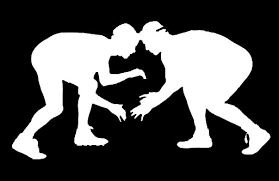 WRESTLING TOURNAMENT	Tuesday, October 30, 2018	2:30 at Fulton War MemorialInterested students should sign and return permission slips to their physical education teacher by Monday, October 29.Transportation will be provided at 1:55 from the elementary schools to the War Memorial. Transportation from the War Memorial home, after the tournament (approx. 4:00) is the responsibility of the family.       - - - - - - - - - - - - - - - - - - - - - - - - - - - - - - - - - - - - - - - - - - - - - ___________________ 	(Grade)___________________	(Teachers Name)___________________ (Students Name) has my permission to participate in the 5/6 wrestling tournament.  I will arrange transportation from the Fulton War Memorial home at 4:00.____________________________(Print Parent Name)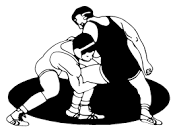 ____________________________(Phone Number)